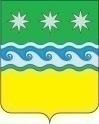 КОНТРОЛЬНО-СЧЕТНЫЙ ОРГАН ЗАВИТИНСКОГО МУНИЦИПАЛЬНОГО ОКРУГА676870 г. Завитинск ул. Куйбышева, 44 тел. (41636) 22-8-80 E-mail: ksozavit@yandex.ruЗАКЛЮЧЕНИЕ № 15на проект решения «О внесении изменений в решение Совета народных депутатов Завитинского муниципального округа от 22.12.2021№ 59/8 «Об утверждении бюджета Завитинского муниципального округа на 2022 год и плановый период 2023-2024 годов»12.08.2022 г.                                                                                 г. ЗавитинскЗаключение Контрольно-счетного органа Завитинского муниципального округа на проект решения «О внесении изменений в решение Совета народных депутатов Завитинского муниципального округа от 22.12.2021№ 59/8 «Об утверждении бюджета Завитинского муниципального округа на 2022 год и плановый период 2023-2024 годов» подготовлено в соответствии с Бюджетным кодексом Российской Федерации, Положением «О бюджетном процессе в Завитинском муниципальном округе Амурской области», Положением «О Контрольно-счетном органе Завитинского муниципального округа».К проекту решения о внесении изменений в решение о бюджете на 2022 год и плановый период 2023-2024 годов представлена пояснительная записка с обоснованием предлагаемых изменений. Изменения, вносимые в решение о бюджете, обусловлены необходимостью уточнения плановых показателей по доходной и  расходной частям  бюджета Завитинского муниципального округа  на 2022 год (табл.№1).Таблица №1тыс. руб.Кроме того, проектом решения предлагается внести изменения в параметры бюджета на 2023 год (табл.№ 2).Таблица № 2Ты. руб.По результатам экспертизы проекта решения Контрольно-счетный орган установил:1. Решением о бюджете на 2022 год и плановый период 2023-2024 годы (в редакции 27.06.2022 № 131/11), были утверждены доходы бюджета 2022 года в сумме 1004269,1 тыс. рублей. В представленном к рассмотрению проекте решения предлагается установить  общую сумму доходов бюджета на 2022 год 1047382,9 тыс. рублей. Увеличение составит 43113,8 тыс. рублей или 4,3%, в том числе:1) за счет увеличения объема налоговых и неналоговых доходов на  1304,0 тыс.рублей, из них:- на 1254,0 тыс. рублей увеличатся прочие доходы от компенсации затрат бюджетов муниципальных округов;- на 50,0 тыс. рублей увеличатся доходы инициативных платежей, зачисляемых в бюджеты муниципальных округов (с. Камышенка, (Ремонт кровли и фасада сельского клуба в с.Камышенка));2) за счет  увеличения объема безвозмездных поступлений на 41809,8 тыс.рублей, из них:- на 150,0 тыс. рублей за учет увеличения дотации на поддержку мер по обеспечению сбалансированности местных бюджетов;- на 48759,3 тыс рублей за счет увеличения субсидий из бюджета Амурской области, в том числе: 32,3 тыс. рублей за счет субсидии на реализацию мероприятия по уничтожению  сырьевой базы конопли; 11978,8 тыс. рублей за счет средств субсидии на софинансирование расходов по осуществлению дорожной деятельности в отношении автомобильных дорог местного значения и сооружений на них; 23869,9 тыс. рублей за счет средств субсидии на софинансирование расходов, направленных на модернизацию коммунальной инфраструктуры; 12878,3 тыс. рублей за счет субсидии на софинансирование расходов по совершенствованию материально-технической базы для занятий физической культурой и спортом;-уменьшения субвенций на финансовое обеспечение государственных полномочий по компенсации выпадающих доходов теплоснабжающих организаций на 7099,5 тыс. рублей.Проектом решения также предлагается внести изменения в доходную часть бюджета на 2023 год на 47511,3 тыс. рублей (была утверждена в сумме 819688,8 тыс. рублей), в том числе за счет увеличения безвозмездных поступлений (за счет субсидии из бюджета области на софинансирование расходов по совершенствованию материально-технической базы для занятий физической культурой и спортом) на 47511,3 тыс. рублей. Таким образом предлагается утвердить доходы на 2023 год в сумме 867200,1 тыс. рублей. Изменения, внесенные в Положение о бюджетном процессе на основании решения Совета народных депутатов Завитинского муниципального округа от  27.06.2022 № 132/11 «О внесении изменений в решение Совета народных депутатов Завитинского муниципального округа от 22.12.2021 №58/8 «Об утверждении Положения «О бюджетном процессе в Завитинском муниципальном округе Амурской области» , позволяют вносить изменение в  параметры  бюджета в отношении очередного финансового года .2. Решением о бюджете на 2022 год и плановый период 2023-2024 годы в последней редакции утверждены расходы бюджета на 2022 год в сумме  1060966,4тыс. рублей. В  представленном к рассмотрению проекте решения, расходы бюджета муниципального округа на 2022 год увеличены на 43113,8 тыс. рублей (или на 4,1%) и составляют 1104080,2 тыс. рублей.  Изменения структуры расходов бюджета на 2020  в разрезе ведомственной классификации по главным распорядителям средств бюджета представлены в таблице № 3.Таблица № 3тыс. рублей Предлагаемые изменения в проекте решения о бюджете на 2022 год в разрезе ведомственной структуры расходов характеризуются тем, что бюджетные ассигнования главных распорядителей средств бюджета муниципального округа планируется увеличить на сумму 43113,8 тыс. рублей.В разрезе главных распорядителей бюджетных средств в бюджет Завитинского муниципального округа на 2022 год предлагается внести следующие изменения:1) Администрация Завитинского муниципального округа – увеличить расходы на 35019,9 тыс. рублей (на 17,3%), в том числе :1.1)за счет субсидии из областного бюджета на 28781,5 тыс. рублей, из них:- на 32,3 тыс. рублей увеличены расходы по уничтожению сырьевой базы конопли;- на 11978,8 тыс. рублей увеличены расходы на мероприятия по осуществлению дорожной деятельности в отношении автомобильных дорог местного значения и сооружений на них (приведение в нормативное состояние автомобильных дорог местного значения, в том числе затраты на установку, содержание и эксплуатацию работающих в автоматическом режиме специальных технических средств и на обеспечение содержания, ремонта автомобильных дорог местного значения, в том числе мероприятия по безопасности дорожного движения);- на 23869,9 тыс.рублей увеличены расходы на модернизацию коммунальной инфраструктуры;- на 7099,5 тыс. рублей уменьшены расходы на обеспечение государственных полномочий по компенсации выпадающих доходов теплоснабжающих  организаций;1.2) за счет спонсорской помощи увеличены расходы на реализацию проектов развития, основанных на местных инициатив, на 50,0 тыс. рублей ( на ремонт здания клуба с. Успеновка -крыша, кровля, козырек, крыльцо, отмостка);1.3) за счет собственных доходов в результате перераспределения денежных средств между главными распорядителями увеличены расходы на 6188,5 тыс.рублей, из них:- на 1791,2 тыс. рублей увеличены расходы на мероприятия по осуществлению дорожной деятельности в отношении автомобильных дорог местного значения и сооружений на них (приведение в нормативное состояние автомобильных дорог местного значения, в том числе затраты на установку, содержание и эксплуатацию работающих в автоматическом режиме специальных технических средств и на обеспечение содержания, ремонта автомобильных дорог местного значения, в том числе мероприятия по безопасности дорожного движения);- на 118,9 тыс. рублей увеличены расходы на модернизацию коммунальной инфраструктуры;- на 1466,2 тыс. рублей увеличены расходы на благоустройство населенных пунктов, общественных территорий округа;- на 2812,2 тыс. рублей увеличены расходы на содержание МБУ «Управление ЖКХ и благоустройство».2) Комитету по управлению муниципальным имуществом Завитинского муниципального округа -  увеличить расходы на  44,0 тыс. рублей в рамках муниципальной программы «Повышение эффективности деятельности органов местного самоуправления Завитинского муниципального округа на реализацию основного мероприятия «Обеспечение эффективного управления, распоряжения, использования и сохранности муниципального имущества» (на регистрацию перехода права собственности на транспортные средства в результате преобразования городского и сельских поселений Завитинского района во вновь образованное муниципальное образование Завитинский муниципальный округ).3)  Отдел образования администрации Завитинского муниципального округа Амурской области – увеличить расходы на 7797,8 тыс. рублей или на 1,6%, в том числе:- на реализацию мероприятий в рамках муниципальной программы "Развитие физической культуры и спорта в Завитинском муниципальном округе" расходы увеличена на 7787,8 тыс. рублей, в том числе:- за счет субсидии на софинансирование расходов по совершенствованию материально-технической базы для занятий физической культурой и спортом расходы увеличены на 12878,3 тыс. рублей;- за счет средств местного бюджета расходы уменьшены на5080,5 тыс. рублей, с целью перераспределения средств главному распорядителю «Администрации округа» на благоустройство населенных пунктов, общественных территорий округа, на содержание МБУ «Управление ЖКХ и благоустройство», на софинансирование расходов по дорожной деятельности.4) МКУ «Централизованная бухгалтерия» Завитинского муниципального округа на 2022 год увеличить расходы для предоставления субсидии МАУК «РЦД «Мир»» на 252,0 тыс. рублей, в том числе на ремонт и реконструкцию объектов культуры в рамках муниципальной программы «Развитие и сохранение культуры и искусства в Завитинском районе».Проектом решения предлагается внести изменения в расходную часть бюджета и на 2023 год и установить в сумме 867200,1 тыс. рублей. Увеличение составило 47511,3 тыс. рублей или  5,8% (в действующей редакции решения о бюджете на 2023 год утверждены расходы в сумме 819688,8 ты. рублей). Увеличение расходной части осуществляется за счет безвозмездных поступлений из бюджета Амурской области  (субсидия на софинансирование расходов по совершенствованию материально-технической базы для занятий физической культурой и спортом).3. Решением о бюджете на 2022 год в последней редакции утвержден дефицит бюджета Завитинского муниципального округа в сумме 56697,3 тыс. рублей. Проектом решения о внесении изменений в решение о бюджете  данная характеристика бюджета не меняется, источники финансирования дефицита так же изменению не подлежат.Выводы: Проект решения, представленный на рассмотрение Совета народных депутатов Завитинского муниципального округа, подготовлен в рамках действующего законодательства, содержит показатели, установленные пунктом 3 ст.184.1 БК РФ и ст.13 Положения о бюджетной процессе в Завитинском муниципальном округе. Контрольно-счетный орган Завитинского муниципального округа считает возможным принятие решения «О внесении изменений в решение Совета народных депутатов Завитинского муниципального округа от 22.12.2021 № 59/8 «Об утверждении бюджета Завитинского муниципального округа на 2022 год и плановый период 2023-2024 годов» (с учетом изм. от 17.02.2022 № 80/9, от 28.04.2022 № 104/10, от 27.06.2022 № 131/11)» в представленной редакции. Председатель Контрольно-счетногооргана Завитинского муниципального округа                       Е. К. КазадаеваНаименованиеУтверждено решением о бюджете,С учётом изменений согласно представленному проектуОтклонение(+ увеличение,- уменьшение),Прогнозируемый общий объем доходов бюджета муниципального округа1004269,11047382,9+43113,8Общий объем расходов бюджета муниципального округа1060966,41104080,2+43113,8Дефицит бюджета (профицит (-))56697,356697,30,0НаименованиеУтверждено решением о бюджете,С учётом изменений согласно представленному проектуОтклонение(+ увеличение,- уменьшение),Прогнозируемый общий объем доходов бюджета муниципального округа819688,8867200,1+47511,3Общий объем расходов бюджета муниципального округа819688,8867200,1+47511,3Дефицит бюджета (профицит (-))0,00,00,0Наименование главного распорядителякодУтверждено на 2021 годПроект решенияРезультат (+,-)Контрольно-счетный орган Завитинского муниципального округа11483,81483,80Администрация Завитинского муниципального округа2449 214,1484234,0+35019,9Комитет по управлению имуществом Завитинского муниципального округа Амурской области321 929,321973,3+44,0Финансовый отдел администрации Завитинского муниципального округа Амурской области49807,99807,90,0Отдел образования администрации Завитинского муниципального округа Амурской области5493 250,6501048,5+7797,9Совет народных депутатов Завитинского муниципального округа82365,72365,70Муниципальное казенное учреждение централизованная бухгалтерия Завитинского муниципального округа Амурской области2482 915,083167,0+252Итого1060966,41104080,2+43113,8